Das rettende Parfum – Teil 2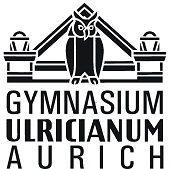 Lilli Wölfle schrieb dieses fantasievolle Märchen im Rahmen des Deutschunterrichts der 5. Klasse.[Der Zwerg hatte inzwischen gefunden, was er suchte. Stolz      ][                                                                          #################][holte er eine rote Kugel aus dem Koffer und meinte mit einem    ][                                                                          #################][Schulterzucken: „Also von mir hat das Teil keine                  ][                                                                          #################][Funktionsgarantie!“ Da meinte der Prinz skeptisch: „Und… was   ][                                                                          #################][soll das sein?“ Darauf antwortete der Zwerg: „Eine                 ][                                                                          #################][Zauberkugel. Aber ich nenne sie immer ‚Rotgrün-                 ][                                                                          #################][schwäche‘.“ Darauf entgegnete der Prinz: „Und warum das?“ -     ][                                                                          #################][„Naja, ganz einfach. Weil das Ding nicht zu der Farbe Grün     ][                                                                          #################][wechselt.“ Da ging er wieder aus dem Raum hinaus und der      ][                                                                          #################][Prinz folgte ihm. Als sie wieder im Wohnzimmer waren,         ][                                                                          #################][legte der Zwerg die Kugel auf den Fußboden und plötzlich        ][                                                                          #################][wurde die Kugel weiß. Der Zwerg fragte den Prinzen, was er      ][                                                                          #################][sehen wollte. Der Prinz antwortete: „Das Mittel, womit die      ][                                                                          #################][Prinzessin wieder eine Prinzessin wird.“ Da erschien in der        ][                                                                          #################][Kugel eine Parfumflasche mit der Aufschrift „ein anderes         ][                                                                          #################][Rückwärts“.                                                             ][                                                                          #################][Gleich darauf machte sich der Prinz auf den Weg, um dieses      ][                                                                          #################][Fläschchen zu suchen. Als er an einer besonders dichten           ][                                                                          #################][Waldstelle ankam, dachte er: „So langsam bin ich lange          ][                                                                          #################][genug gelaufen. Ich bleibe hier!“ Also fing er an zu suchen. Er   ][                                                                          #################][suchte und suchte und suchte. Am Abend legte er sich schlafen ][                                                                          #################][und am nächsten Morgen suchte er weiter. So ging das neun    ][                                                                          #################][Wochen lang. Da stand er vor einem riesigen, dicken Baum.       ][                                                                          #################][An diesem Baum sah der Prinz eine Klappe.                         ][                                                                          #################][Er machte die Klappe auf und stieg hindurch. Es führte eine      ][                                                                          #################][Treppe hinab in einen Raum. Dieser Raum war vollgestellt       ][                                                                          #################][mit kleinen Parfumfläschchen. In jedem brutzelte eine andere   ][                                                                          #################][Flüssigkeit. Das Fläschchen, was er suchte, war mit einer roten   ][                                                                          #################][Flüssigkeit befüllt. Und in diesem Raum war nur eine Flasche   ][                                                                          #################][mit einer roten Flüssigkeit befüllt.                                   ][                                                                          #################][Er ging zu einem Regal und dort stand das Parfum mit der      ][                                                                          #################][Aufschrift ‚ein anderes Rückwärts‘. Er wollte wieder die Treppe  ][                                                                          #################][hinaufsteigen, da fiel ihm auf, dass auf der anderen Seite des    ][                                                                          #################][Raumes eine Tür angebracht war. Es war allerdings ein           ][                                                                          #################][Schloss angebracht. Der Prinz suchte im ganzen Raum nach     ][                                                                          #################][diesem Schlüssel, fand aber nichts. Da rüttelte der Prinz an     ][                                                                          #################][der Tür und ihm fiel auf, dass das Schloss offen war. Er          ][                                                                          #################][machte die Tür auf und stand in einem langen Tunnel.           ][                                                                          #################][Dieser Tunnel führte zu einer Treppe. Der Prinz stieg hinauf     ][                                                                          #################][und stand auf einmal in der Hütte der Hexe Stinkstiefelline.     ][                                                                          #################][Er sah sofort die Katze auf einem alten Putzlappen sitzen. Die  ][                                                                          #################][Hexe war gerade im Wald, um Pilze zu sammeln. Aber sie        ][                                                                          #################][würde jeden Moment zurückkehren. Und gleich darauf hörte     ][                                                                          #################][der Prinz Schritte vor der Haustür. Er stöhnte nur: „Wenn       ][                                                                          #################][man vom Teufel spricht.“ Und sofort sprühte er das Parfum     ][                                                                          #################][auf die Katze. Diese wurde wieder zur Prinzessin und wunderte  ][                                                                          #################][sich, wo sie war. Da rief der Prinz: „Wir müssen hier raus!“      ][                                                                          #################][Sie konnten gerade noch rechtzeitig die Treppe hinunterfliehen   ][                                                                          #################][und schon wurde die Tür aufgemacht. Die Prinzessin war         ][                                                                          #################][vollkommen verwundert, als sie die Klappe aufmachten und     ][                                                                          #################][aus dem Baum herauskamen. Da erzählte der Prinz ihr alles.    ][                                                                          #################][Als er damit fertig war, liefen die beiden wieder zum Zwerg     ][                                                                          #################][Buntmuster. Dieser begrüßte die beiden mit einem fröhlichen:    ][                                                                          #################][„Guten Tag, ich bin der Zwerg Buntmuster und ich habe         ][                                                                          #################][herausgefunden, wie ihr aus dem Wald herauskommt.“ Der        ][                                                                          #################][Zwerg erklärte ihnen den Weg und verabschiedete sich von        ][                                                                          #################][ihnen. Als der Prinz und die Prinzessin am Schloss               ][                                                                          #################][ankamen, organisierte der Prinz sofort die Hochzeit.                ][                                                                          #################][Natürlich war auch der Zwerg Buntmuster eingeladen. Es        ][                                                                          #################][war die größte Hochzeit, die je stattgefunden hat, und der        ][                                                                          #################][Beginn eines wundervollen, gemeinsamen Lebens.                   ][                                                                          #################][Und wenn sie nicht gestorben sind, dann leben sie noch heute.  ][                                                                          #################]